www.greenschoolprishtine.weebly.com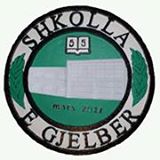 	Shkolla e Gjelbër-Prishtinë	Planifikimi dhe realizimi i aktiviteteve edukativoarsimore për muajin Shtator 2014	KlasaVI,VII,VIII,IX   apo klubi “ Teknologët e rinj “, lënda mësimore Teknologji –TIKMësimdhënësi :  Kumrie Maqedonci                                                                                                                                                  Vërtetoi:DataFotot e aktivitetitPërshkrimi i aktivitetitPërshkrimi i aktivitetit17.09.2014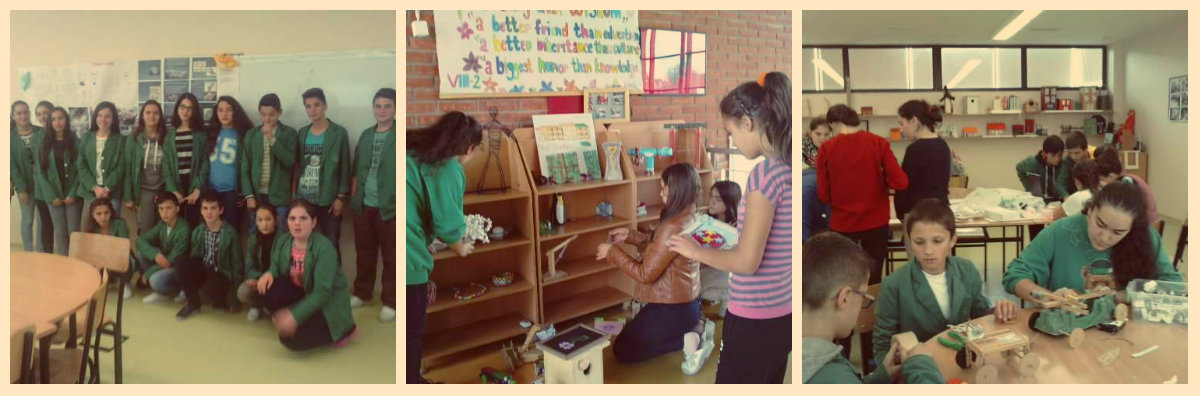 Zgjedhja e  grupit të “Teknologëve      të rinj”.  9/1Pranvera   Salihu ,  Riad  Krasniqi ,                                      Blend  Maliqi                           9/2 Fatbardha   Asllani   ,Liza  Fazliu                                                         8/1 Leart Gashi  .Artina  Rama ,  Jetmir  Gashi                                                                          8/2  Bashkim  Krasniqi                                        7/1  Valon  Kuleta    ,Anesa  Berisha ,Edon  Sahiti                   7/2 Besim  Sfirca, Rrezon  Krasniqi  6/1 Adrian  Xhela, Drilon  Islami .Samir Pacolli6/2 Valëza  Gashi dhe Edona  Bajrami      Njëkohësisht në këtë muaj , u bë ndarja e detyrave për secilin aktivitet  , si dhe rregullimi  dhe mirëmbajtja e punimeve në shkollë .                                                                            Zgjedhja e  grupit të “Teknologëve      të rinj”.  9/1Pranvera   Salihu ,  Riad  Krasniqi ,                                      Blend  Maliqi                           9/2 Fatbardha   Asllani   ,Liza  Fazliu                                                         8/1 Leart Gashi  .Artina  Rama ,  Jetmir  Gashi                                                                          8/2  Bashkim  Krasniqi                                        7/1  Valon  Kuleta    ,Anesa  Berisha ,Edon  Sahiti                   7/2 Besim  Sfirca, Rrezon  Krasniqi  6/1 Adrian  Xhela, Drilon  Islami .Samir Pacolli6/2 Valëza  Gashi dhe Edona  Bajrami      Njëkohësisht në këtë muaj , u bë ndarja e detyrave për secilin aktivitet  , si dhe rregullimi  dhe mirëmbajtja e punimeve në shkollë .                                                                            